Оглавление:Сведения о юридическом лице МБУ ПКиО   						стр. 2-10Лицензия о постановке на учет в налоговом органе 					стр. 11Устав 											            стр. 12-24Концепция развития  									стр. 25-28Общая информация об учреждении  							стр. 29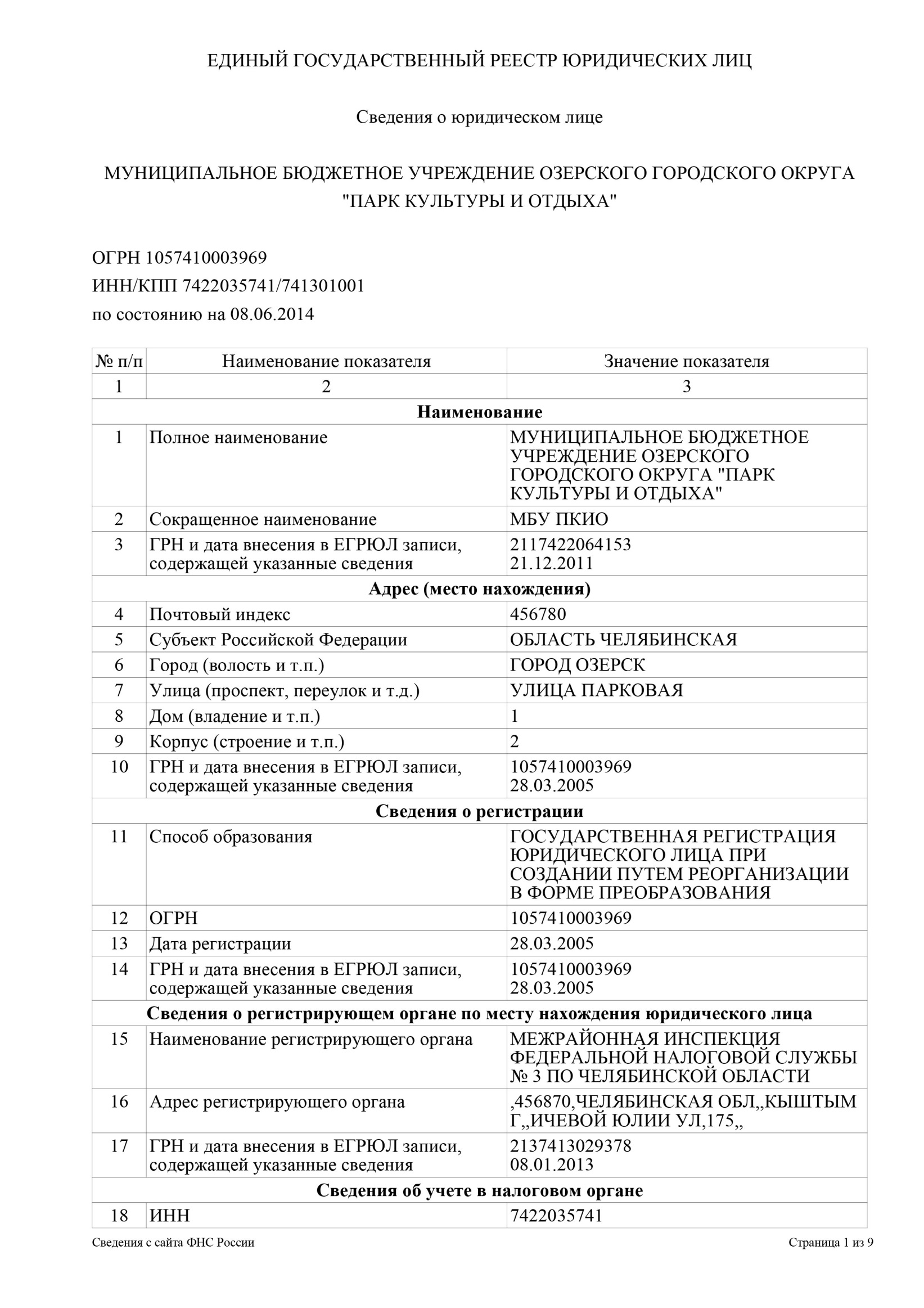 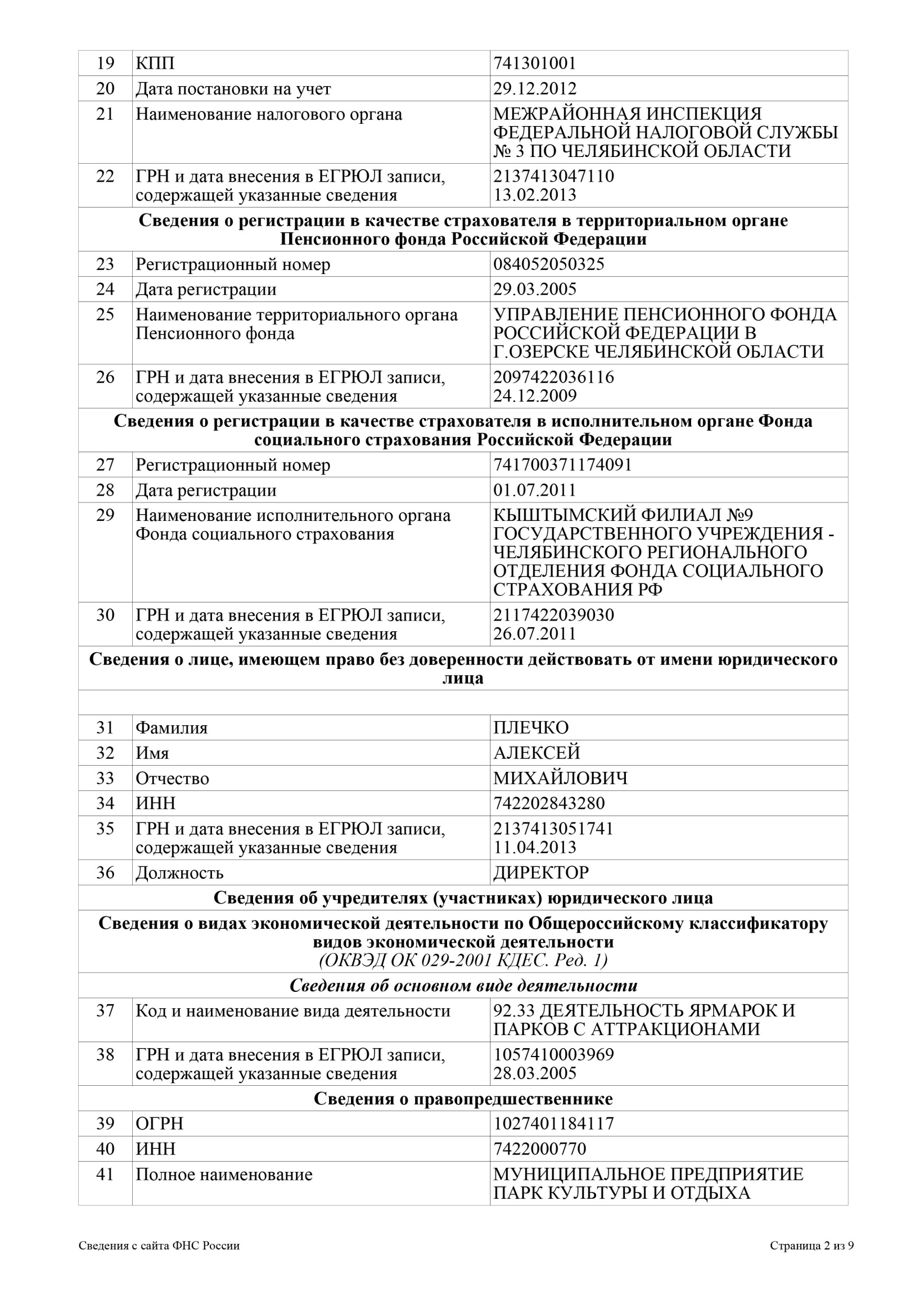 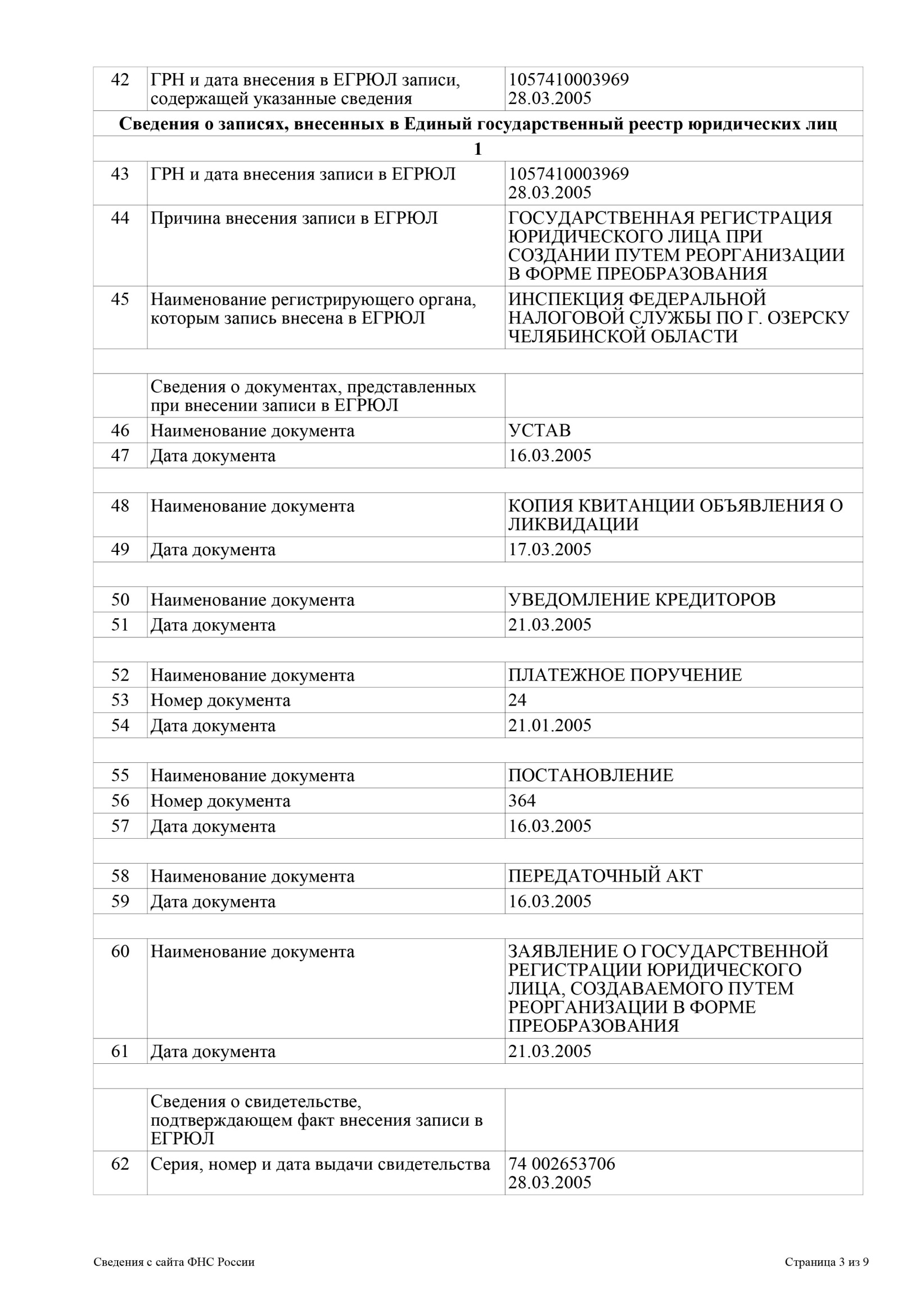 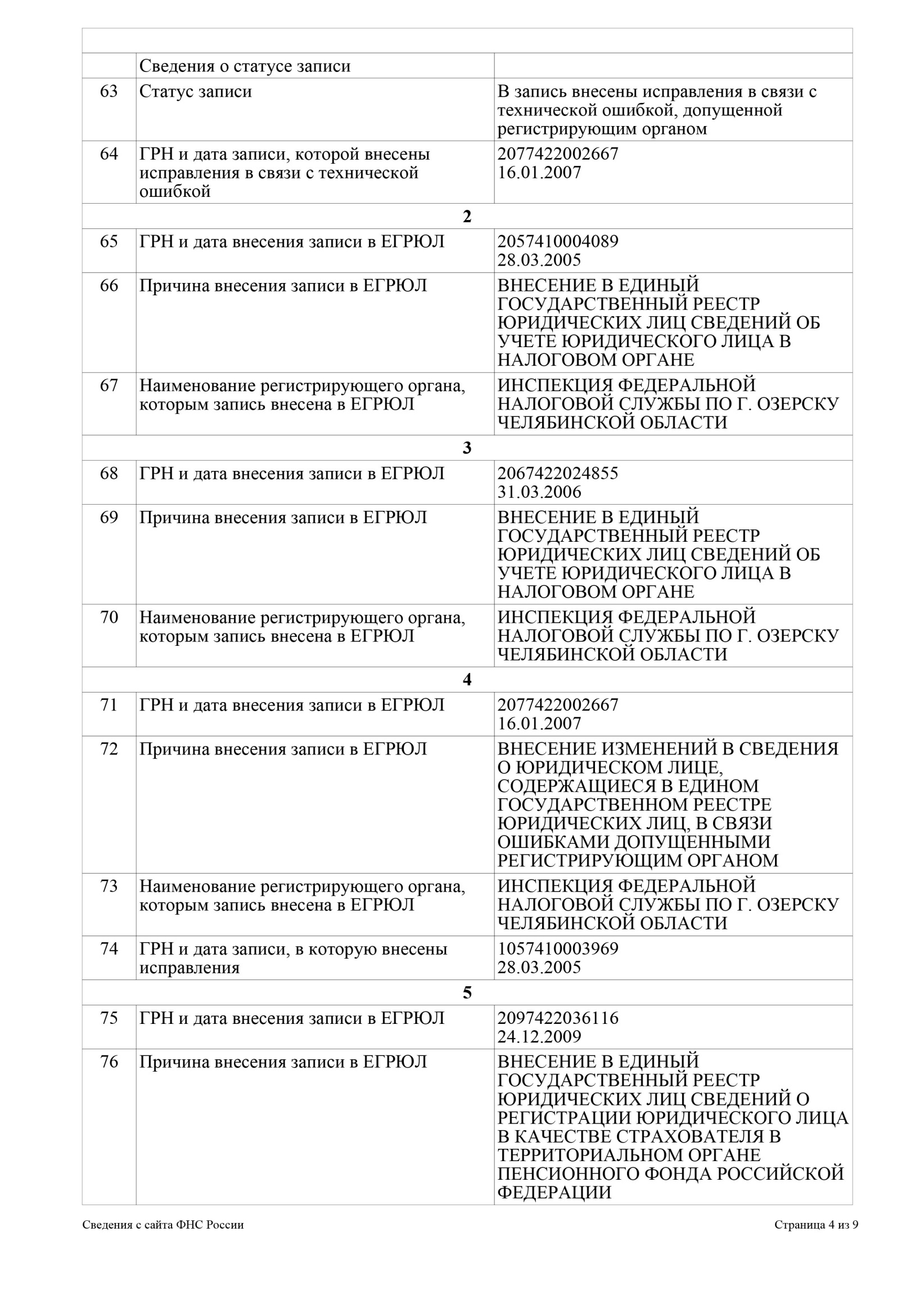 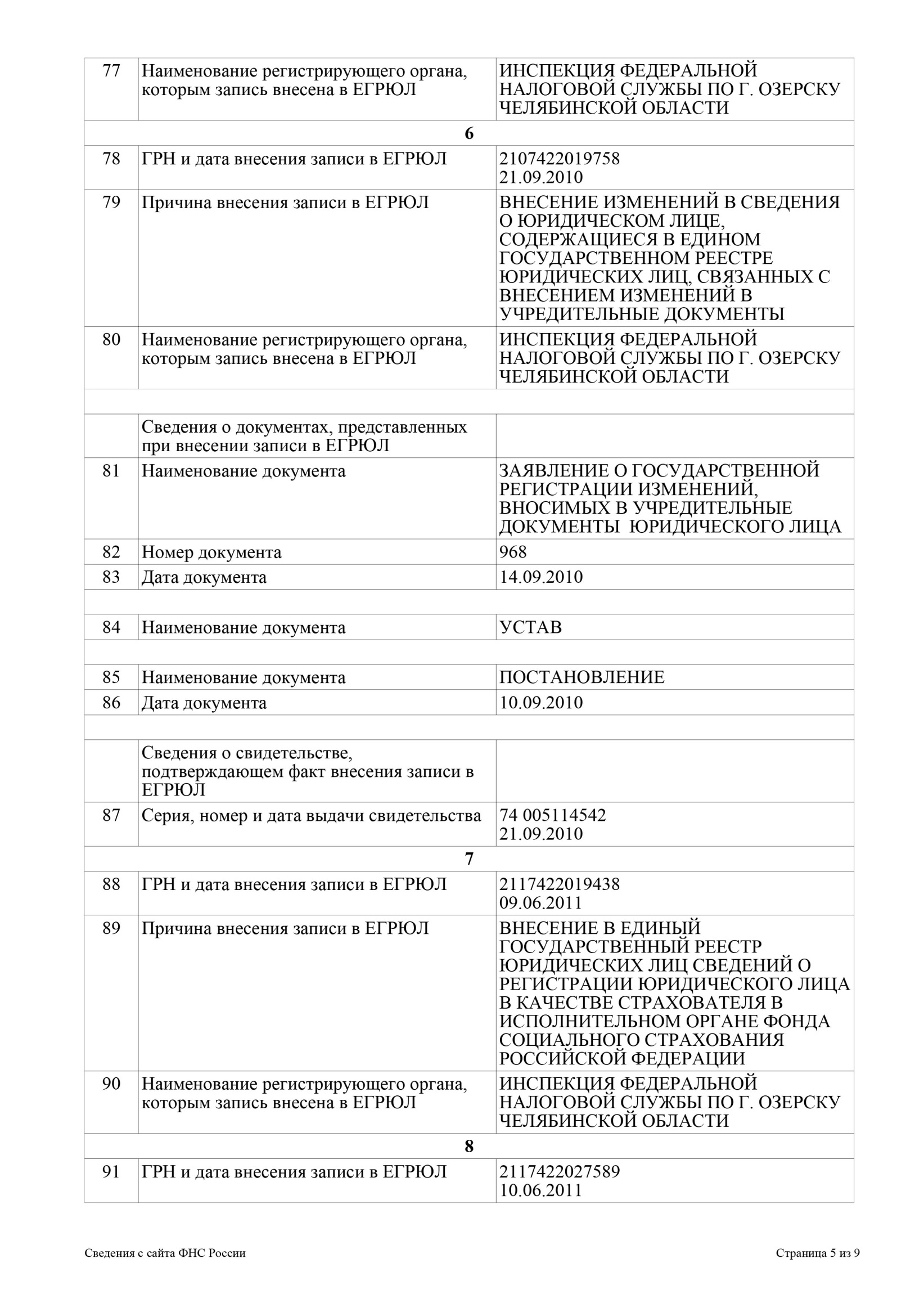 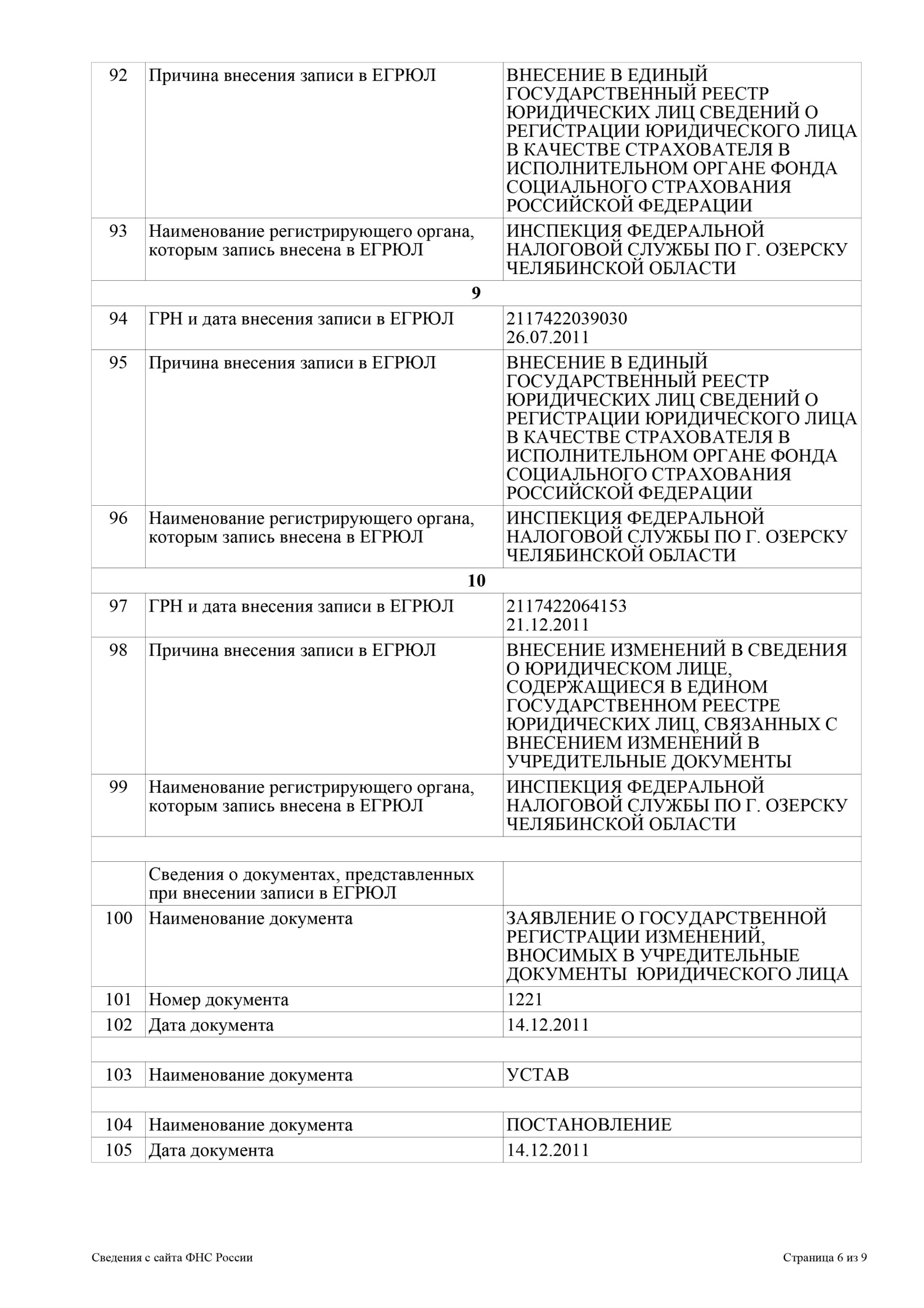 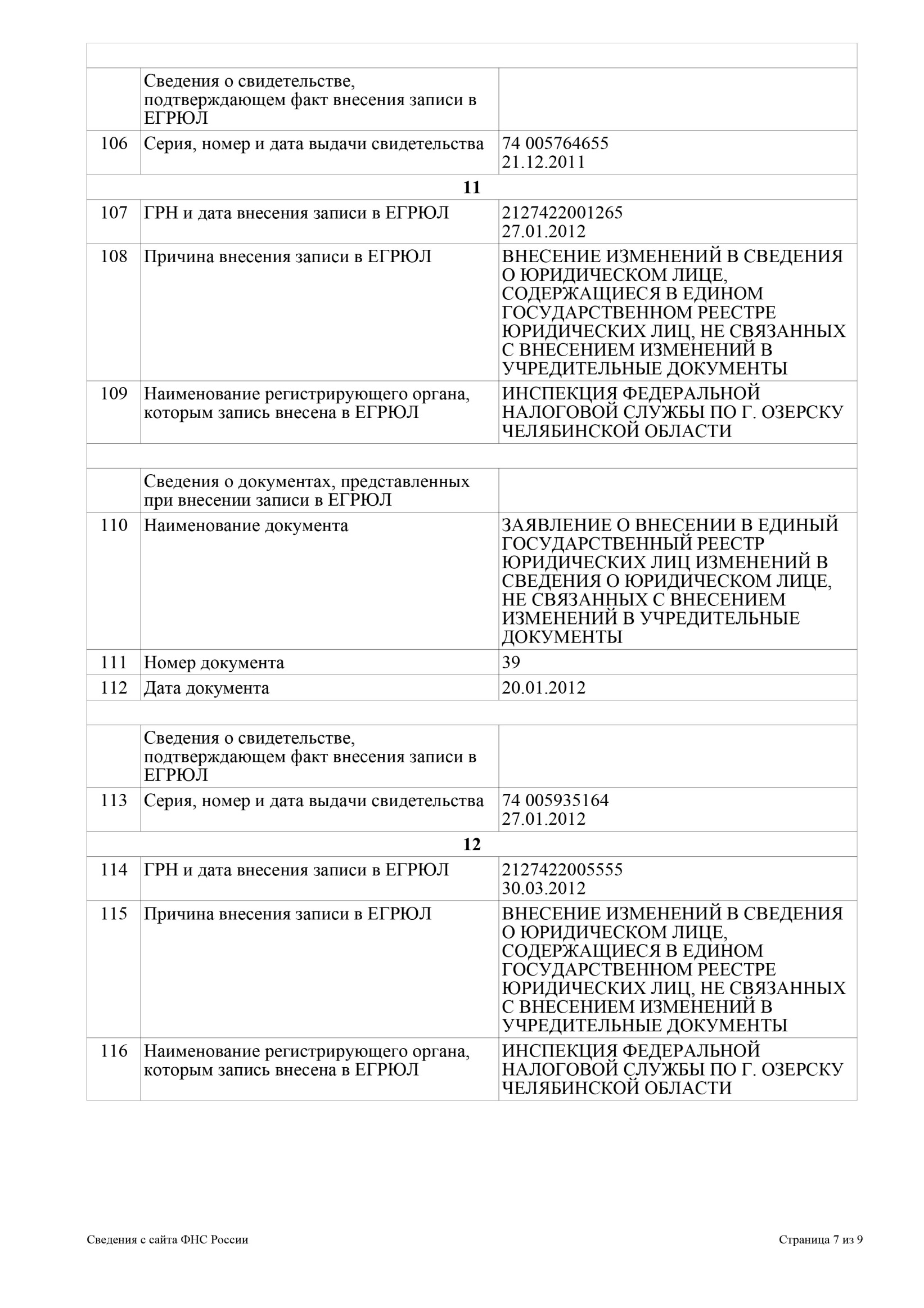 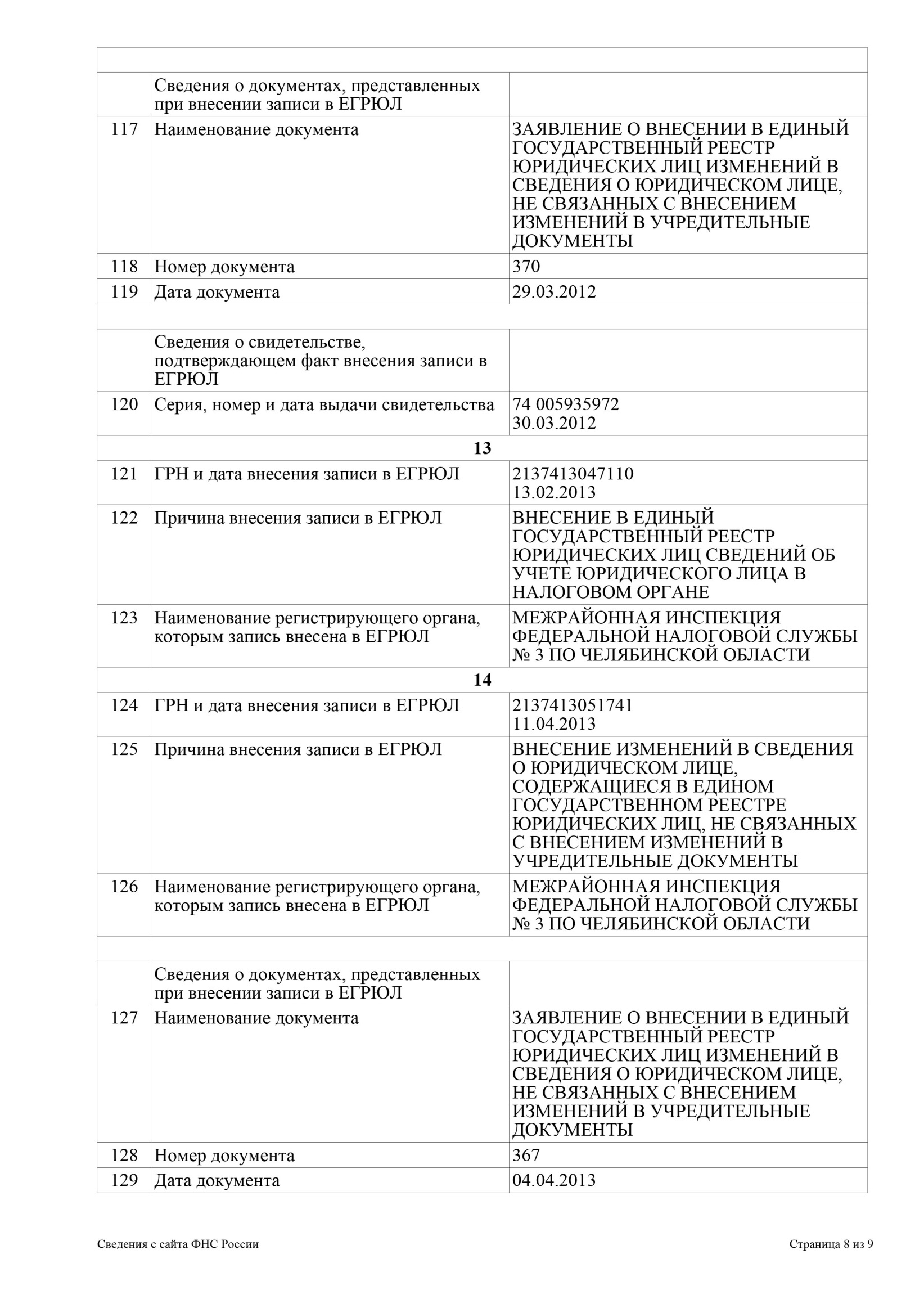 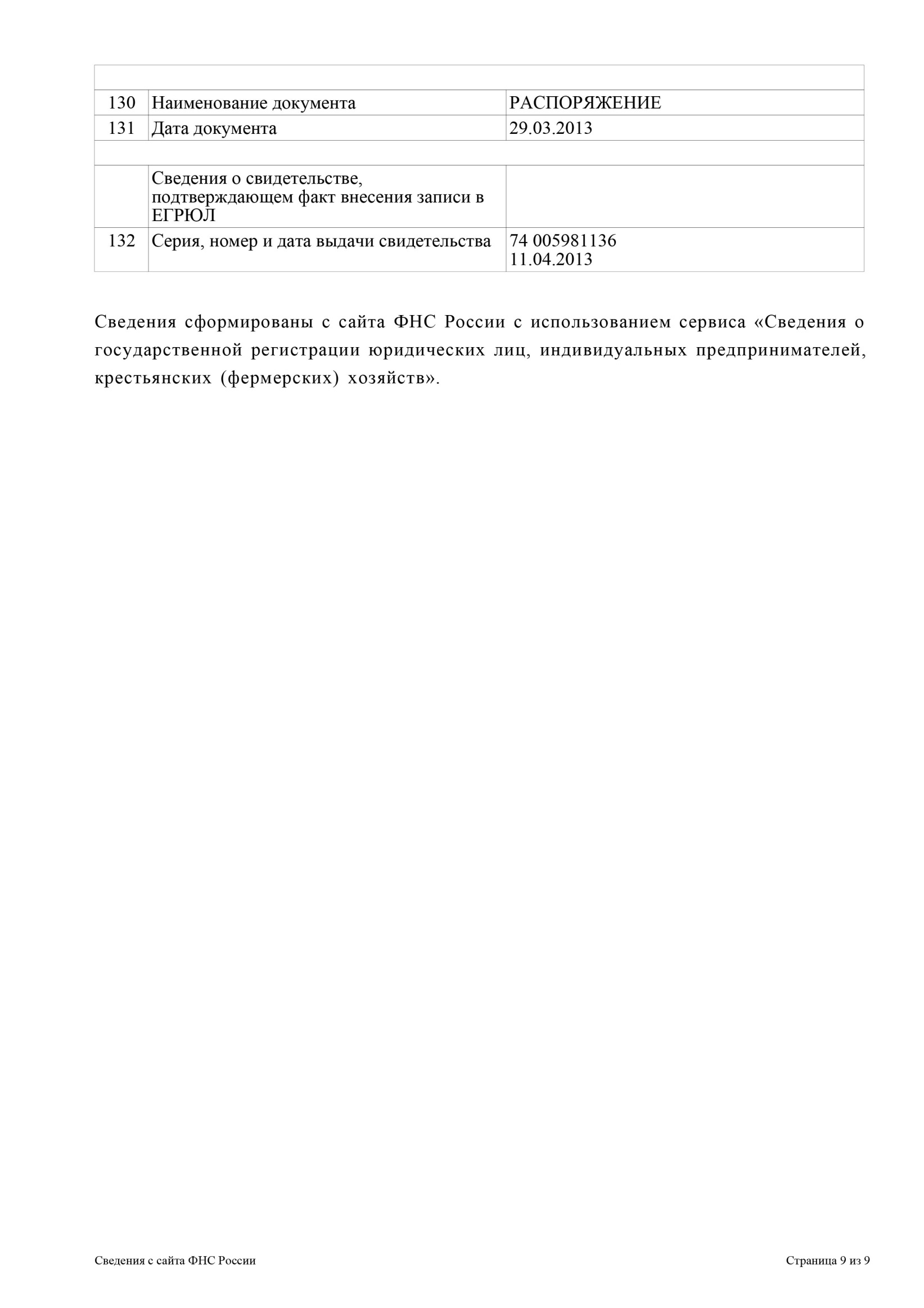 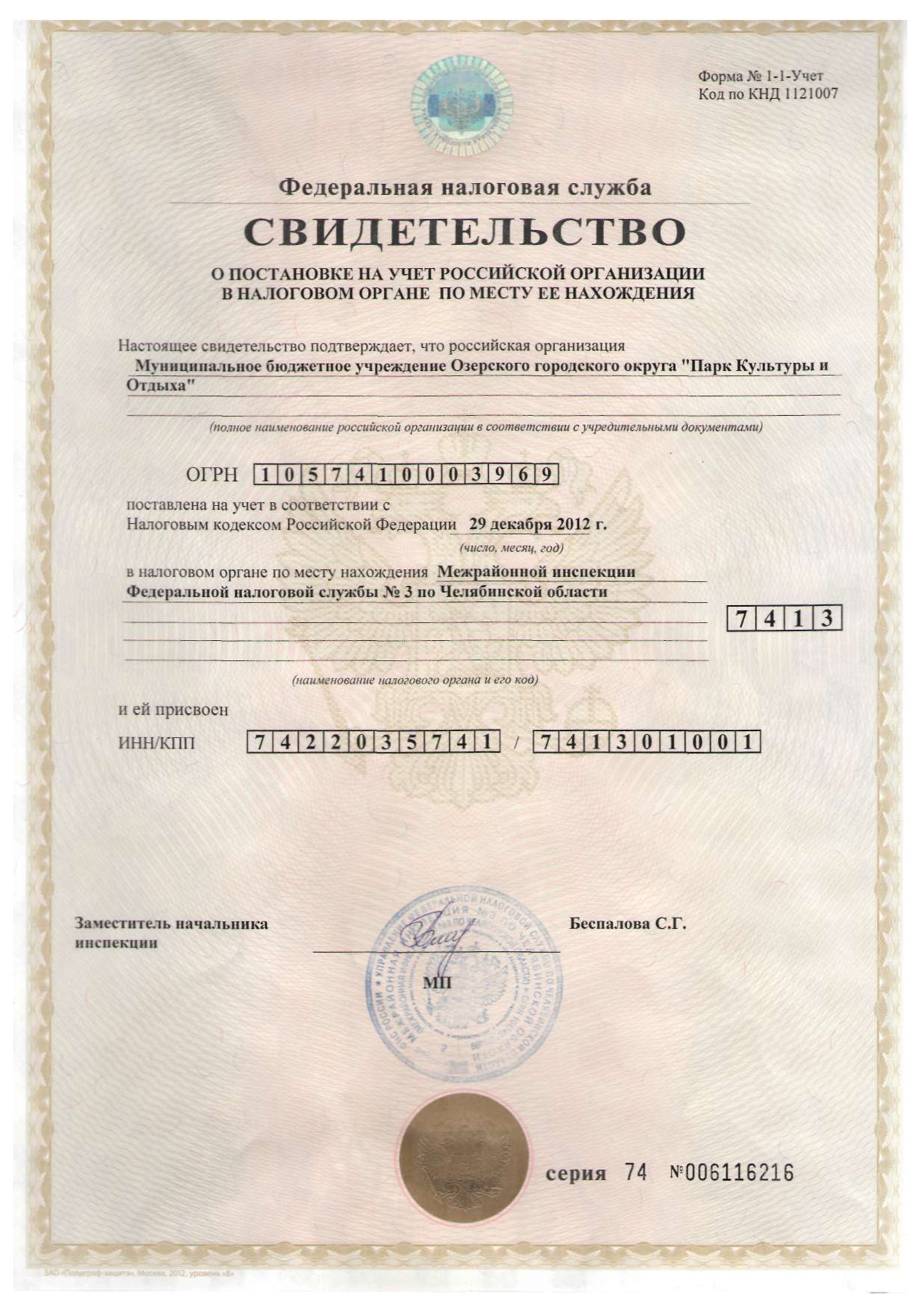 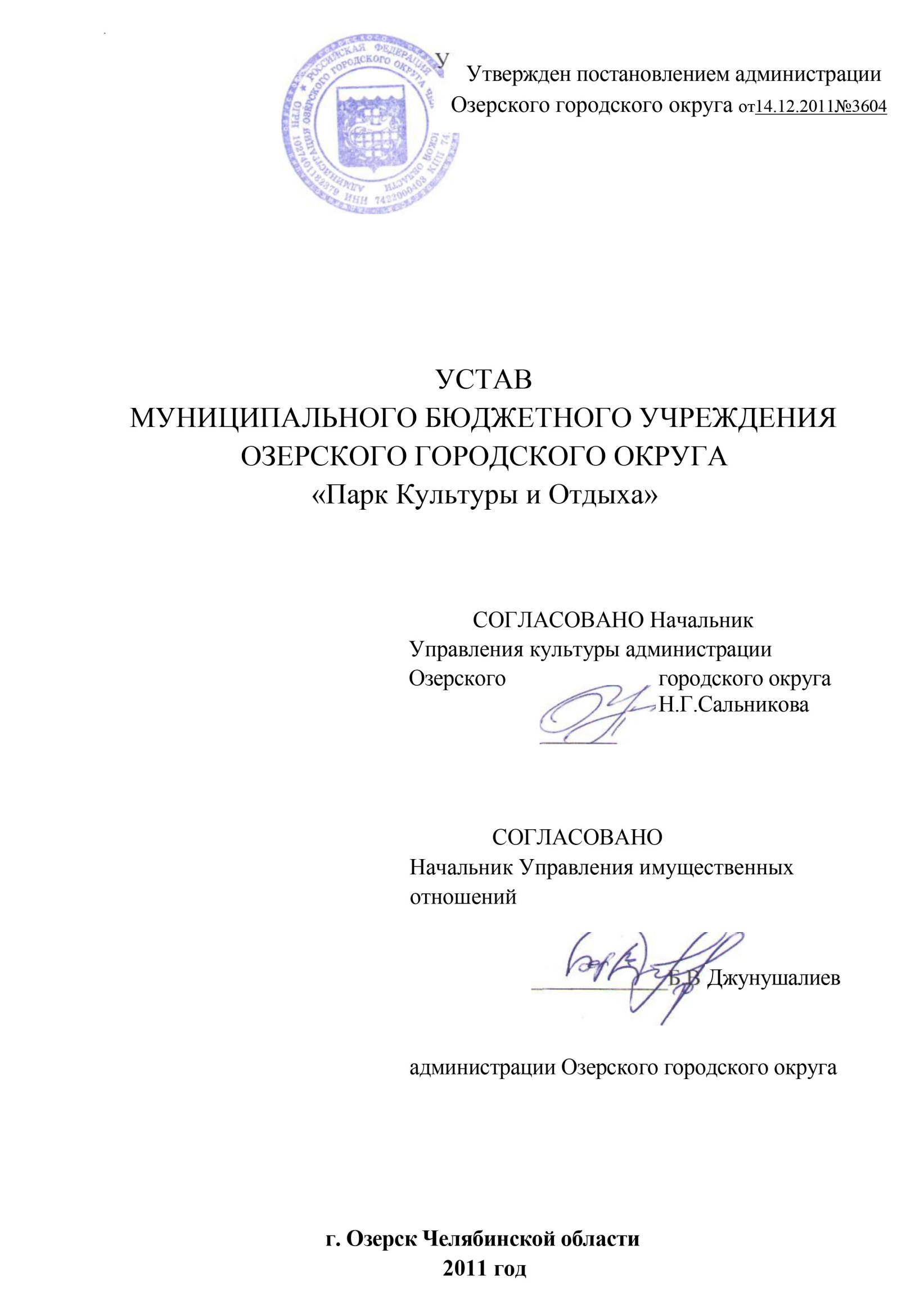 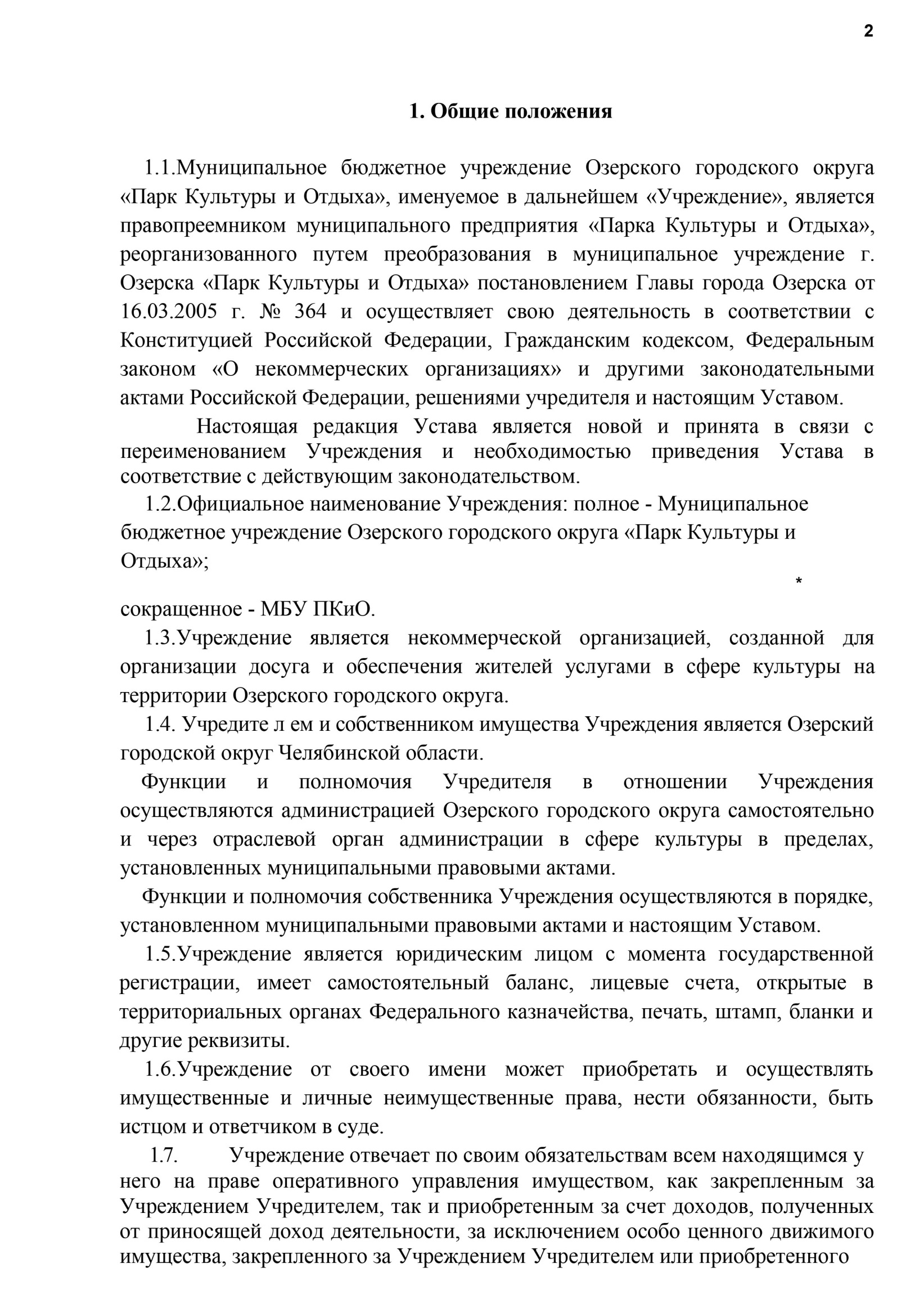 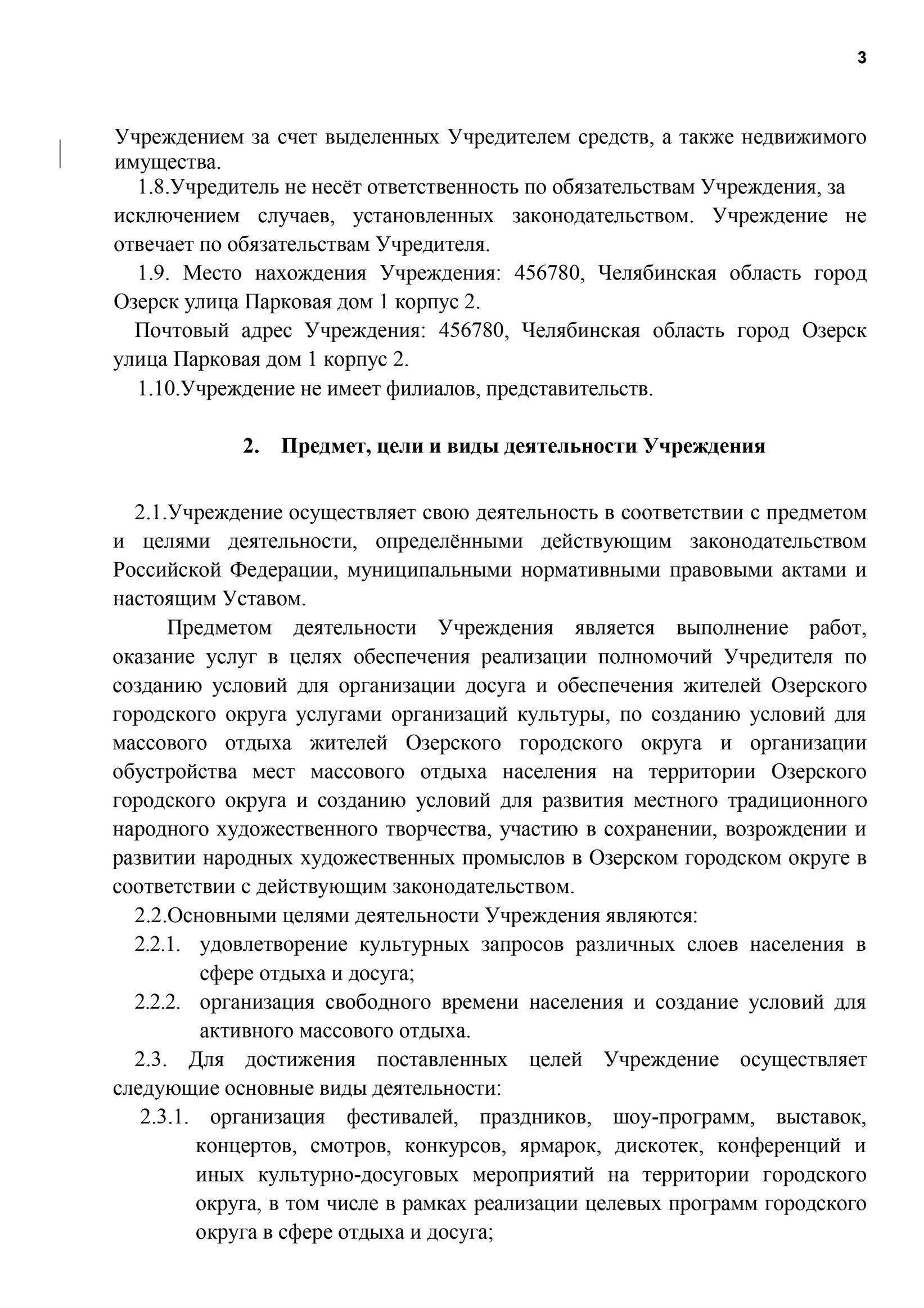 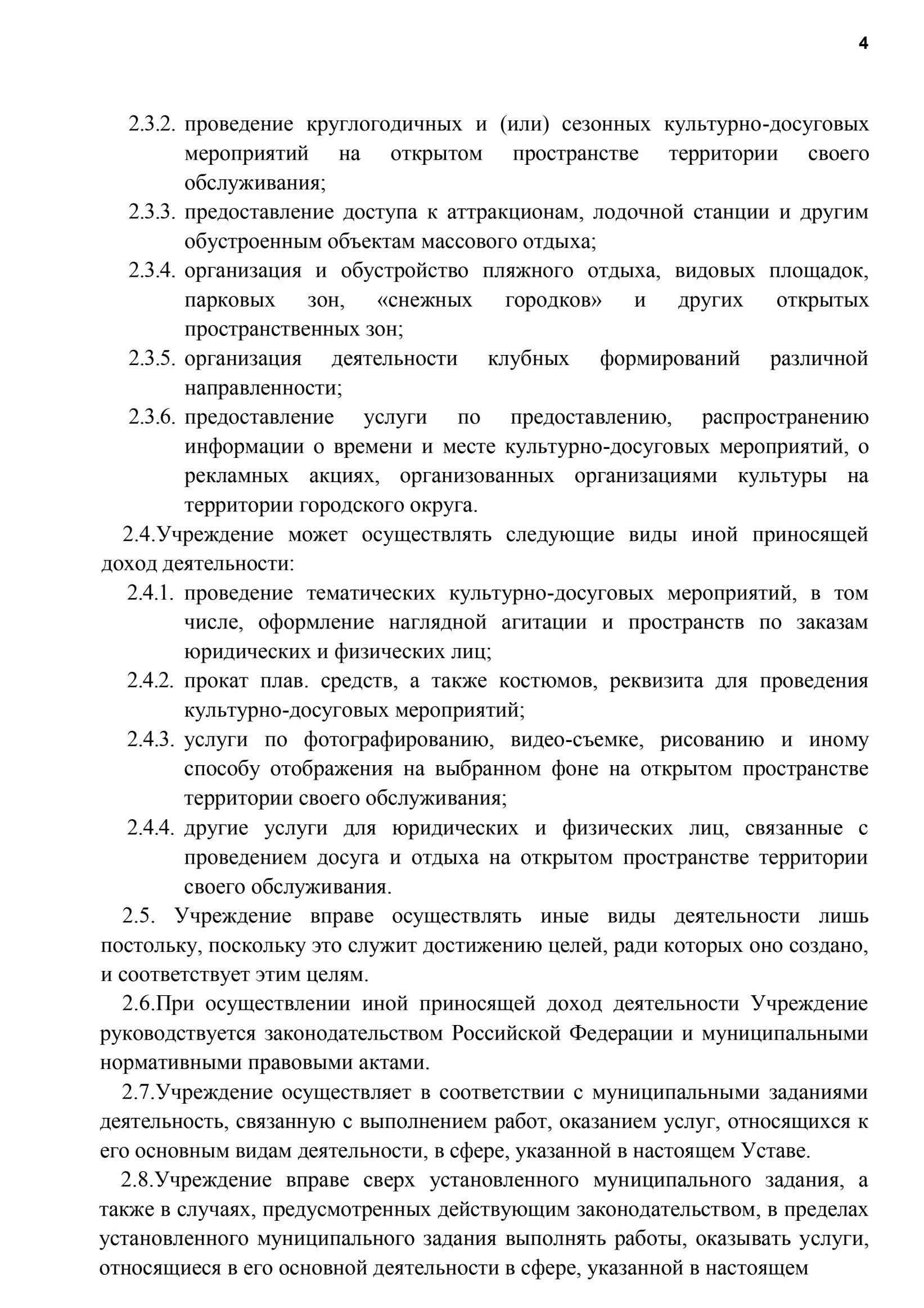 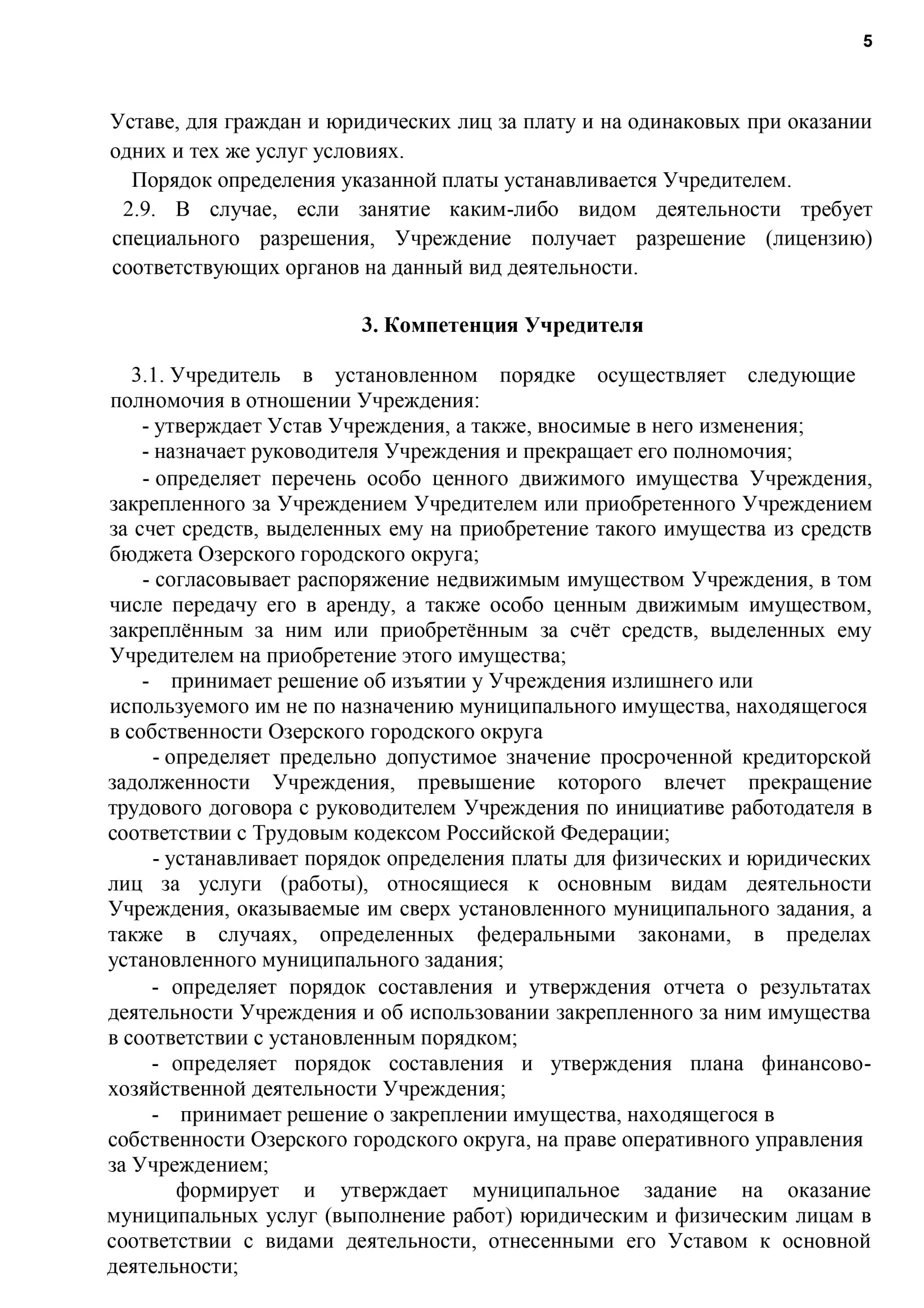 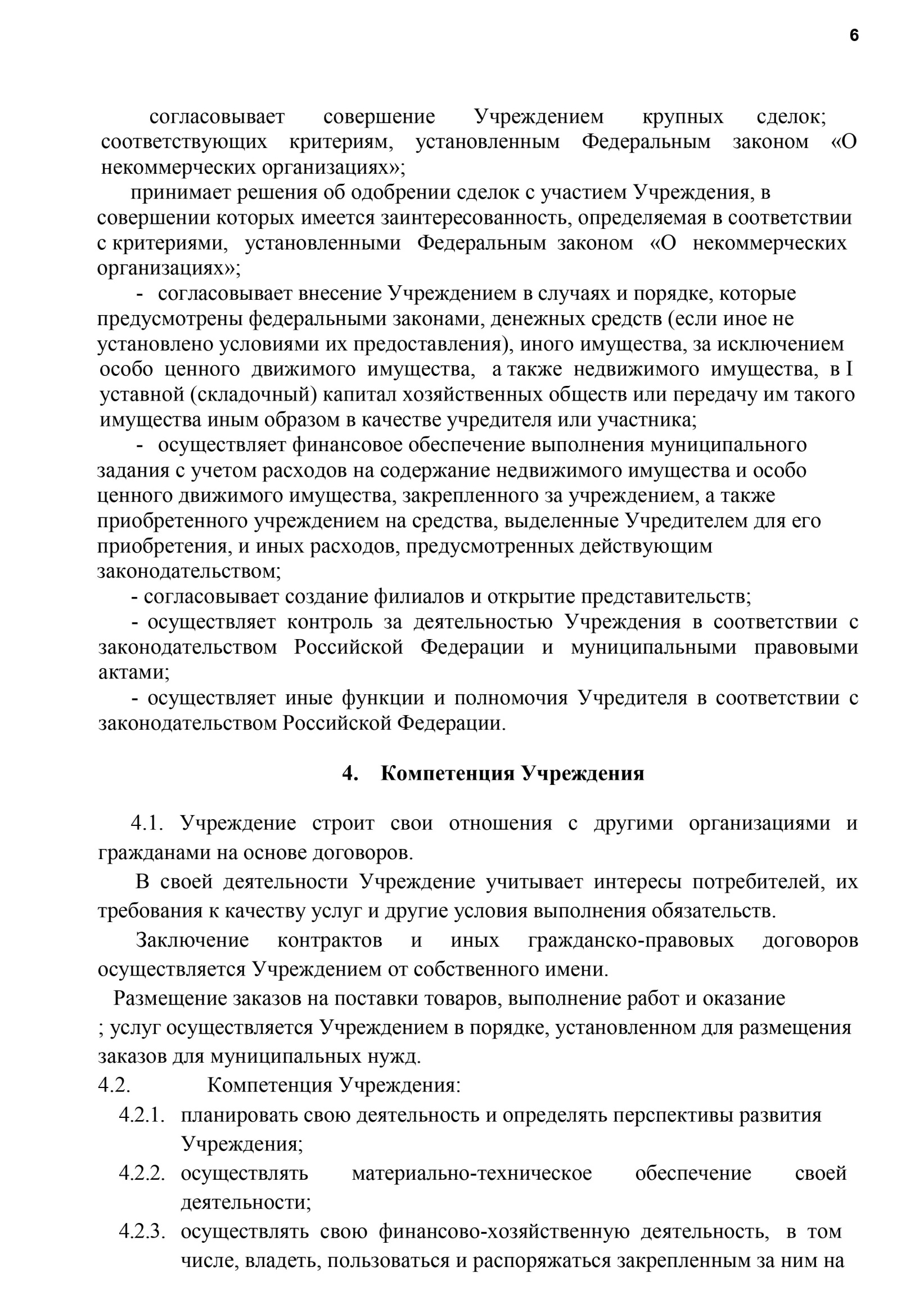 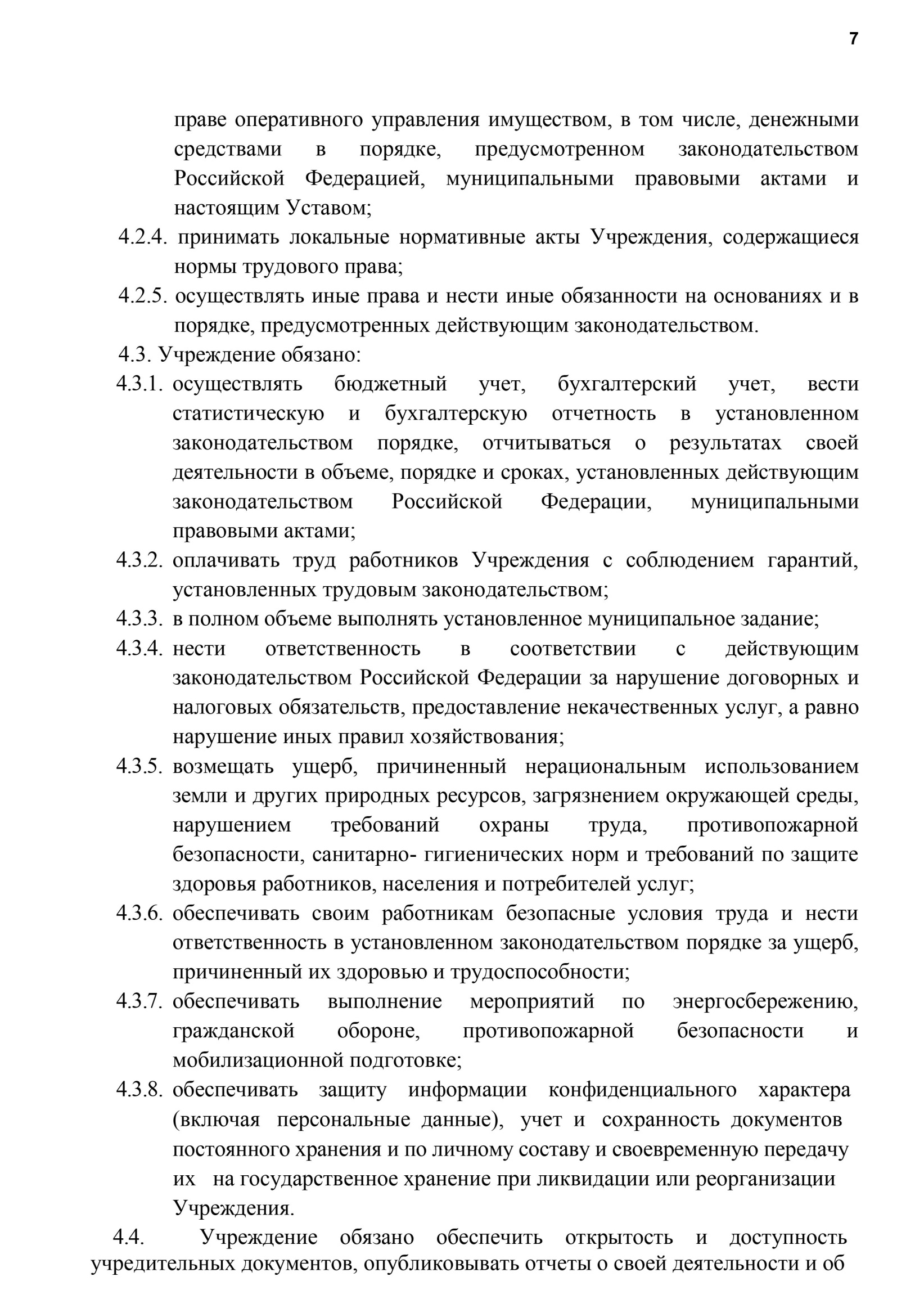 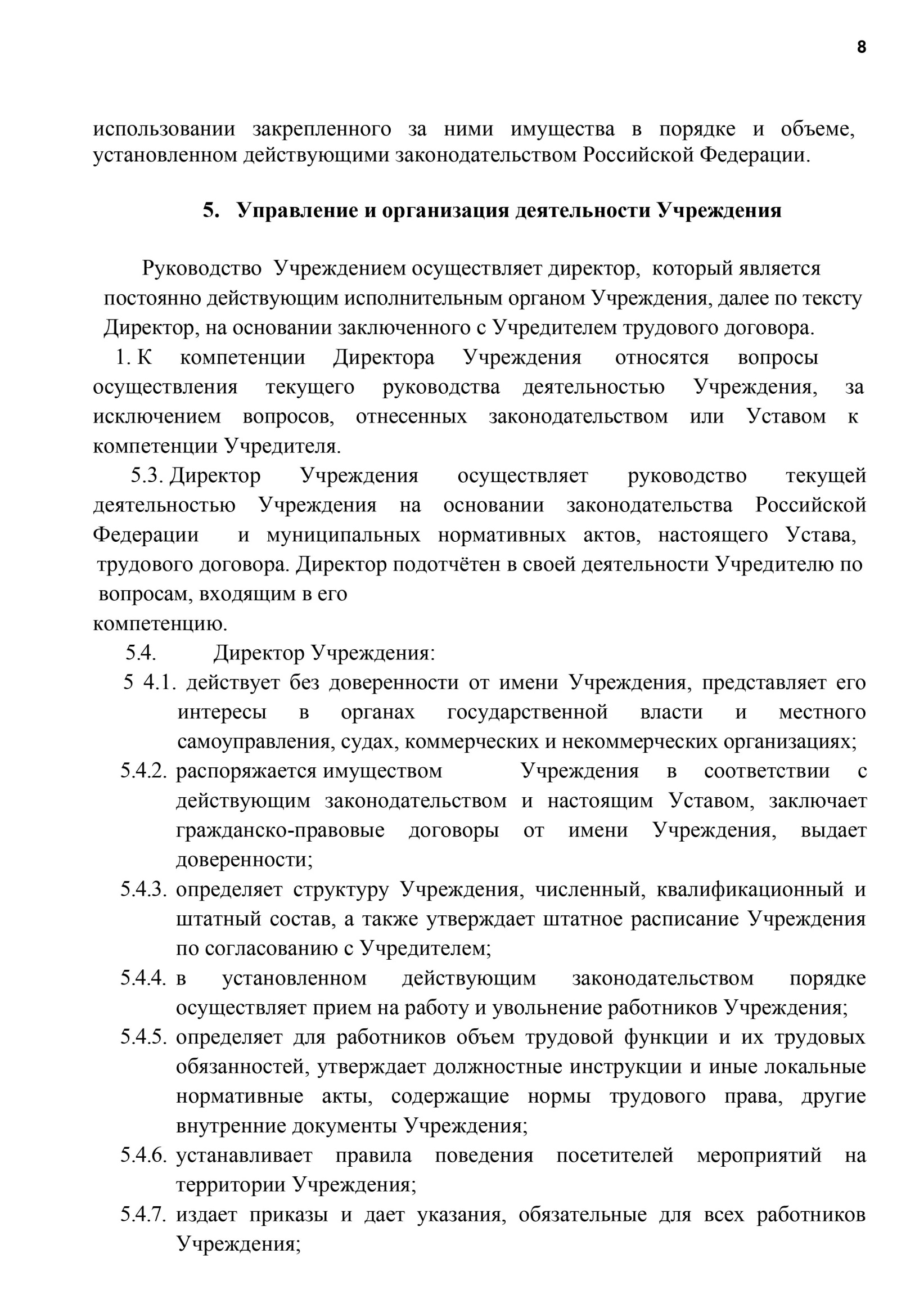 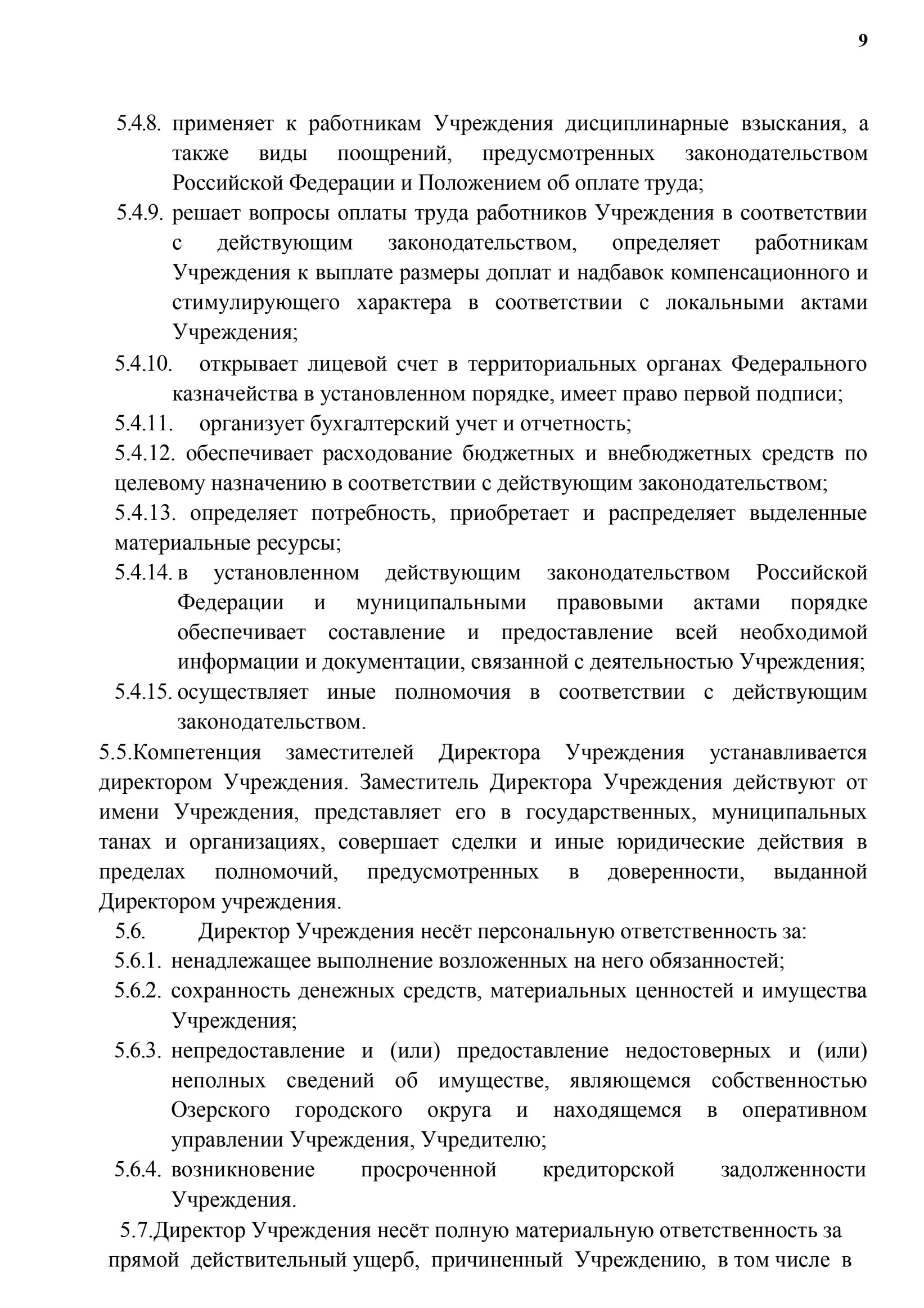 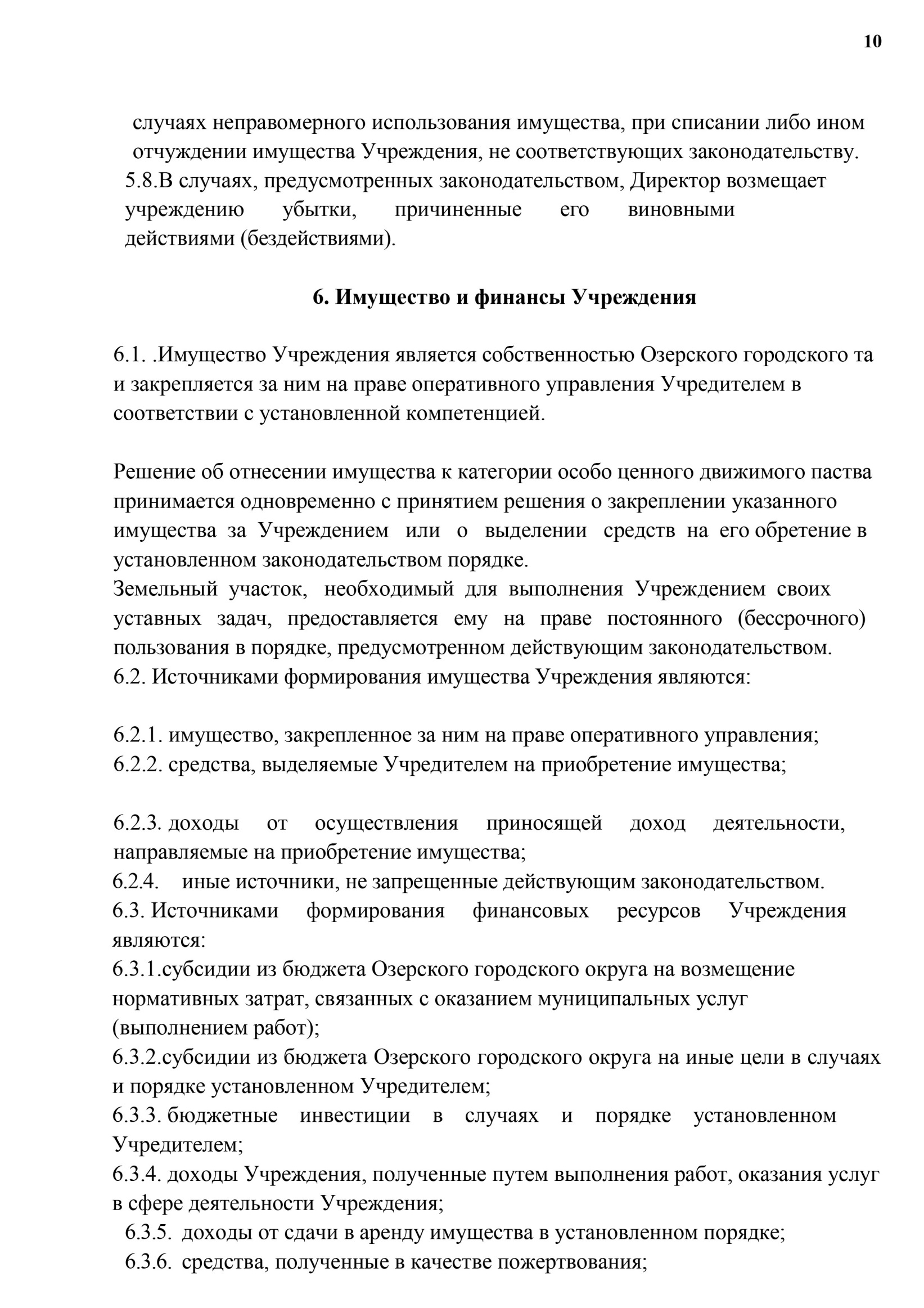 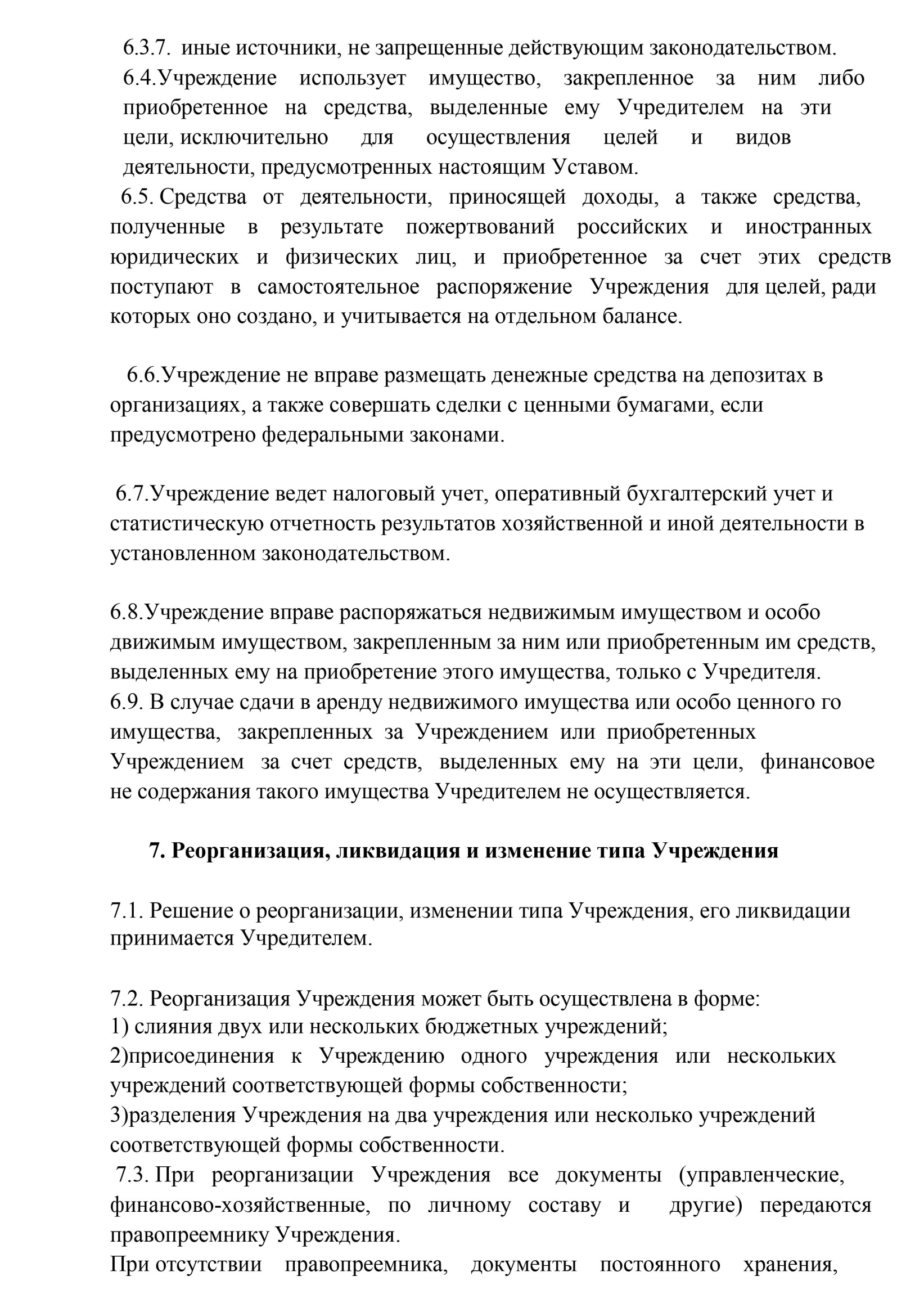 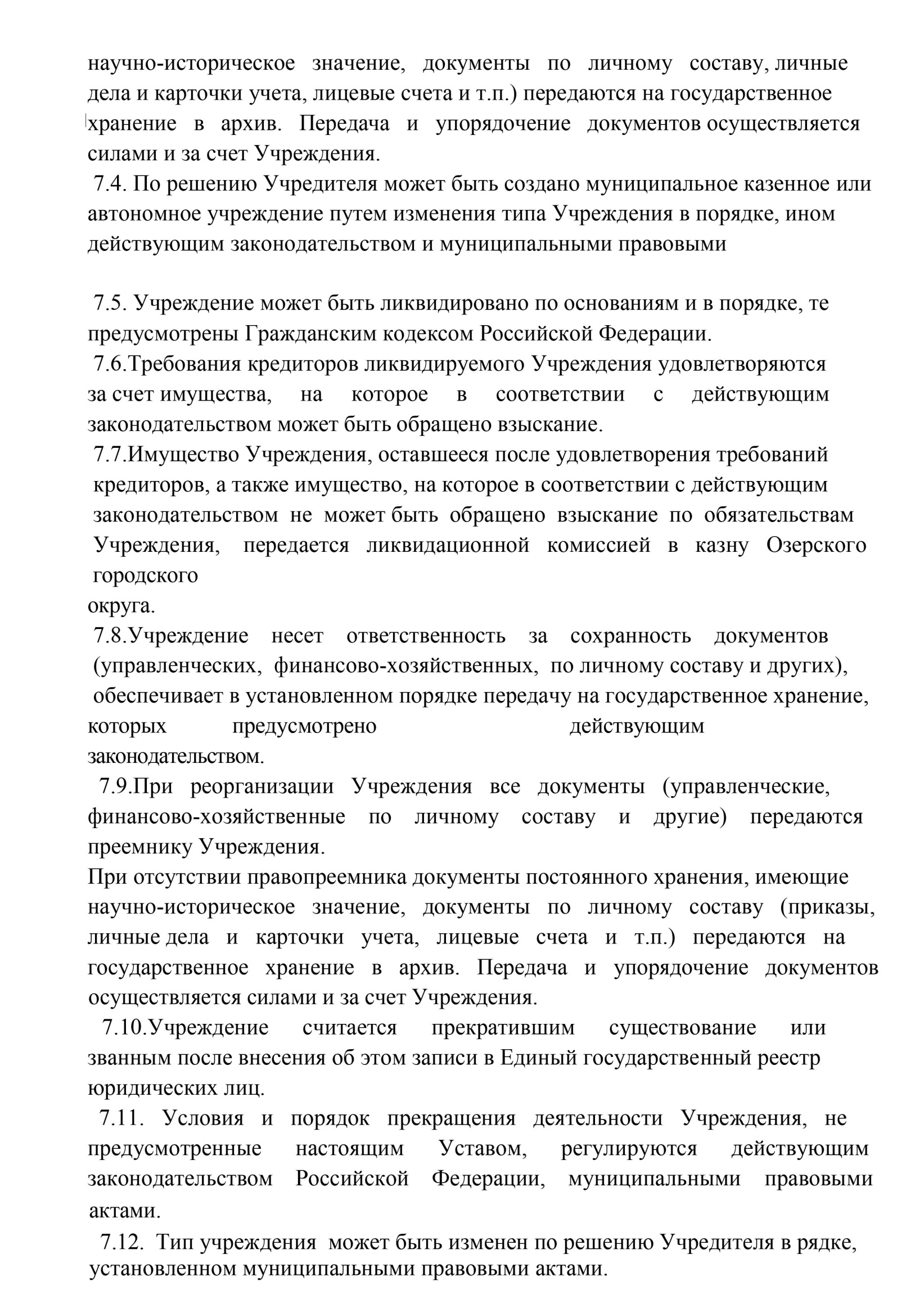 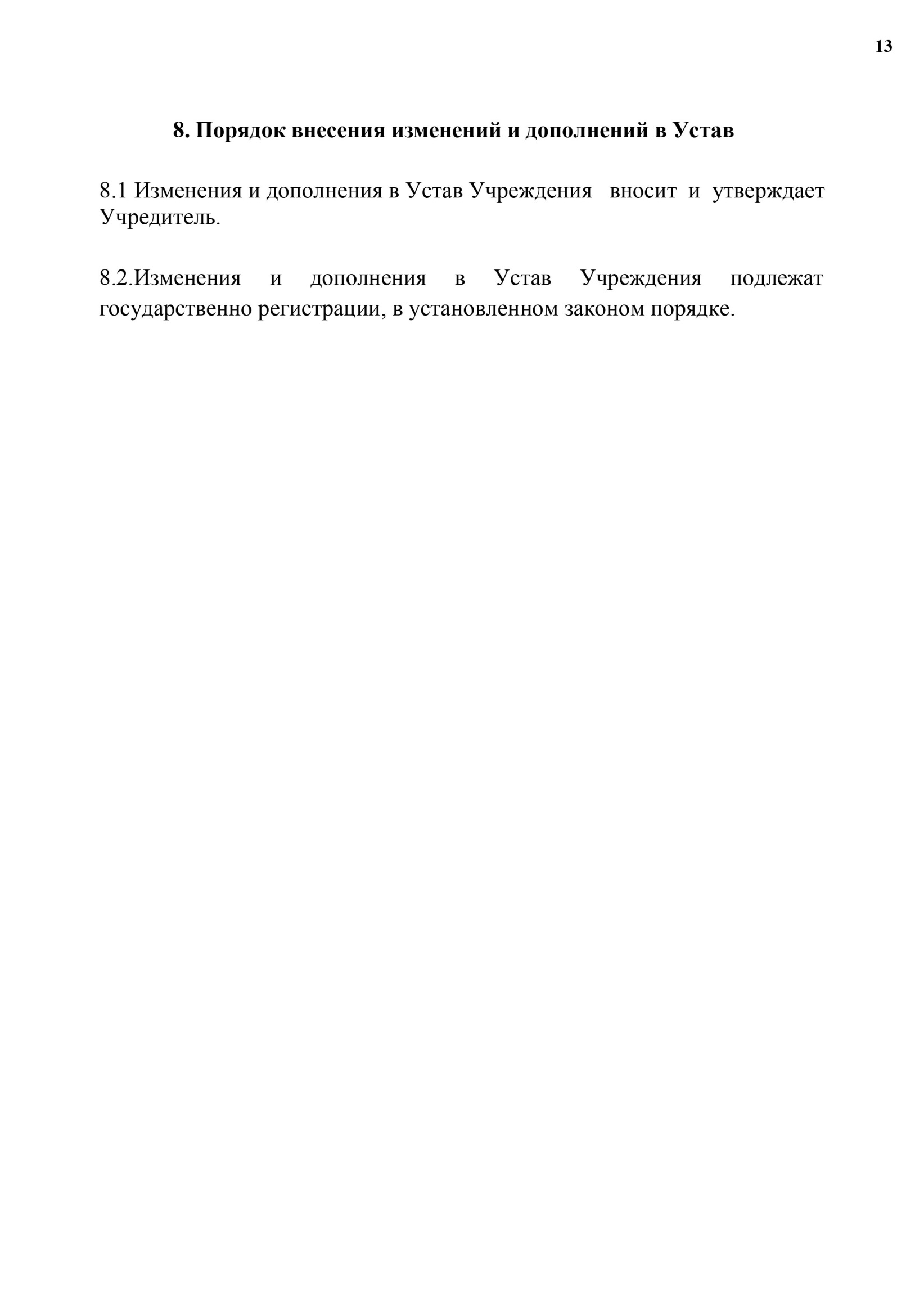 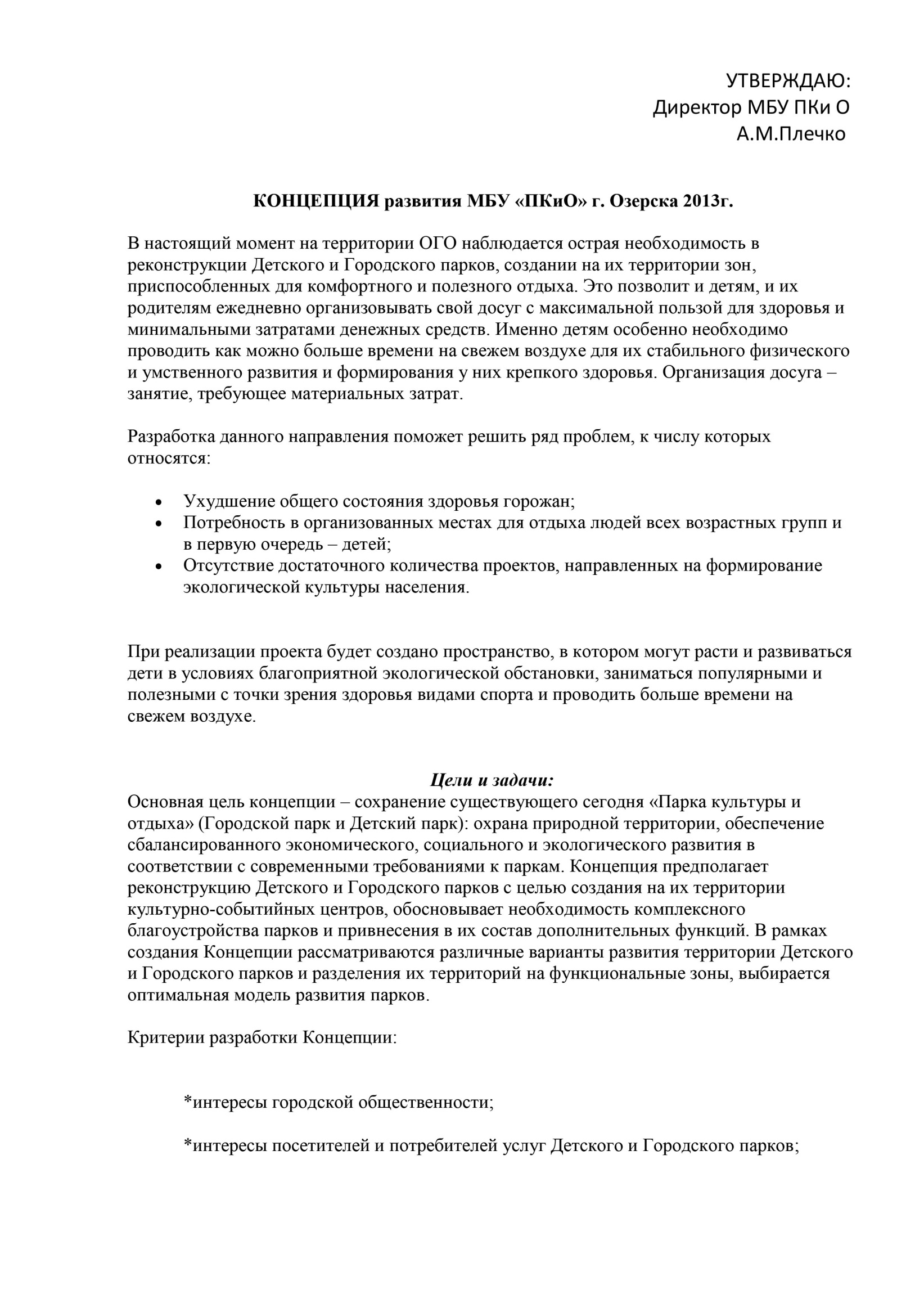 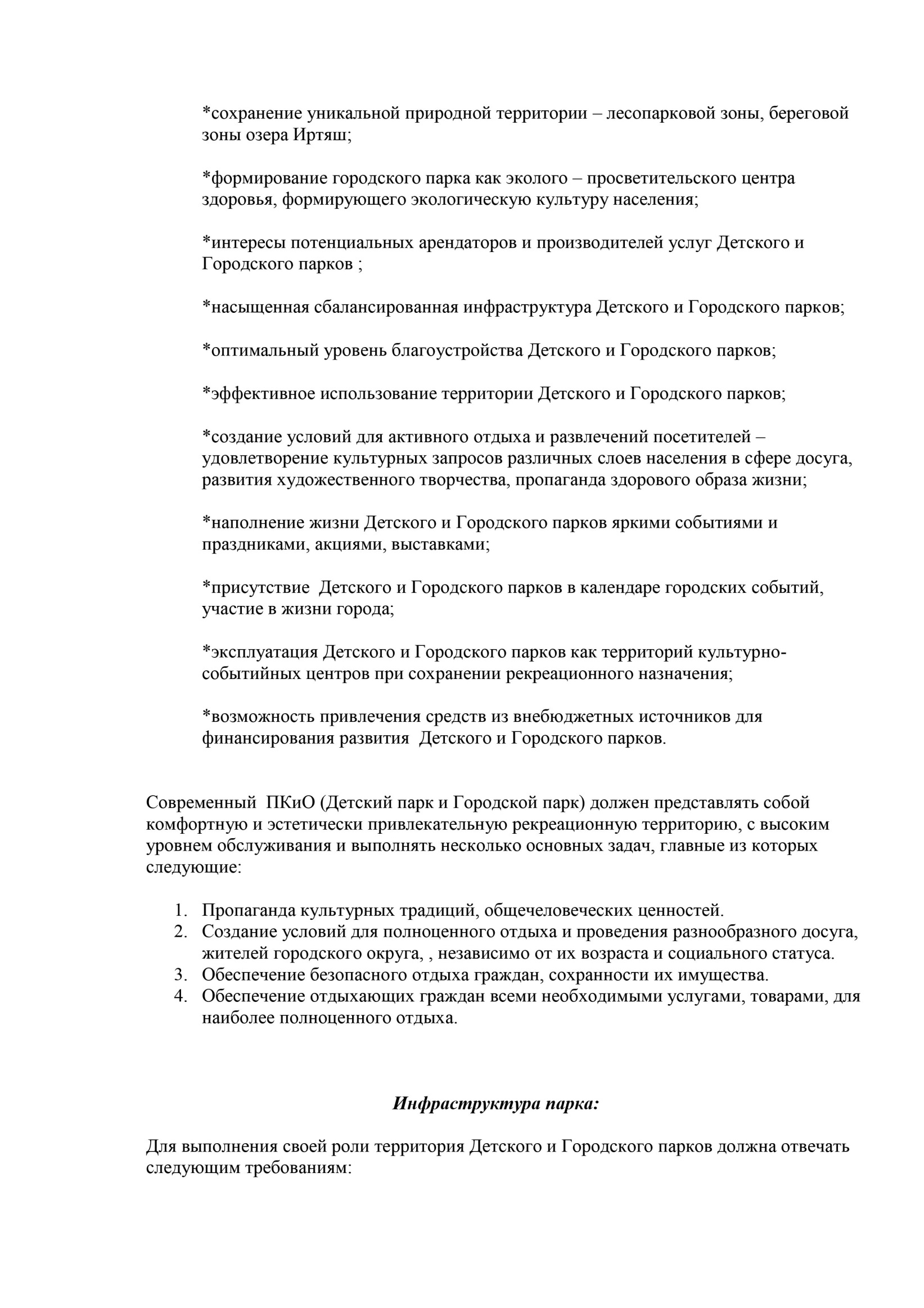 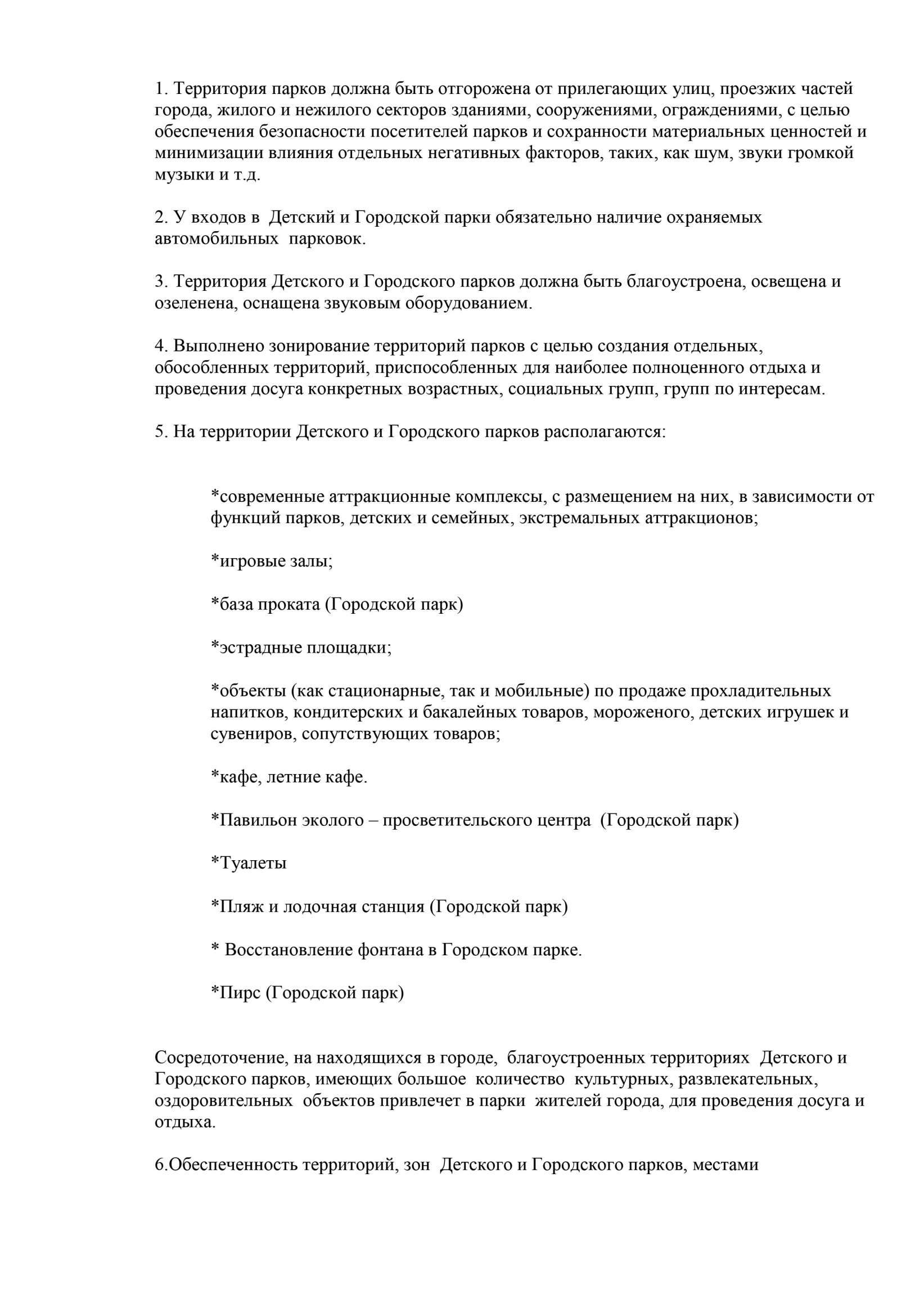 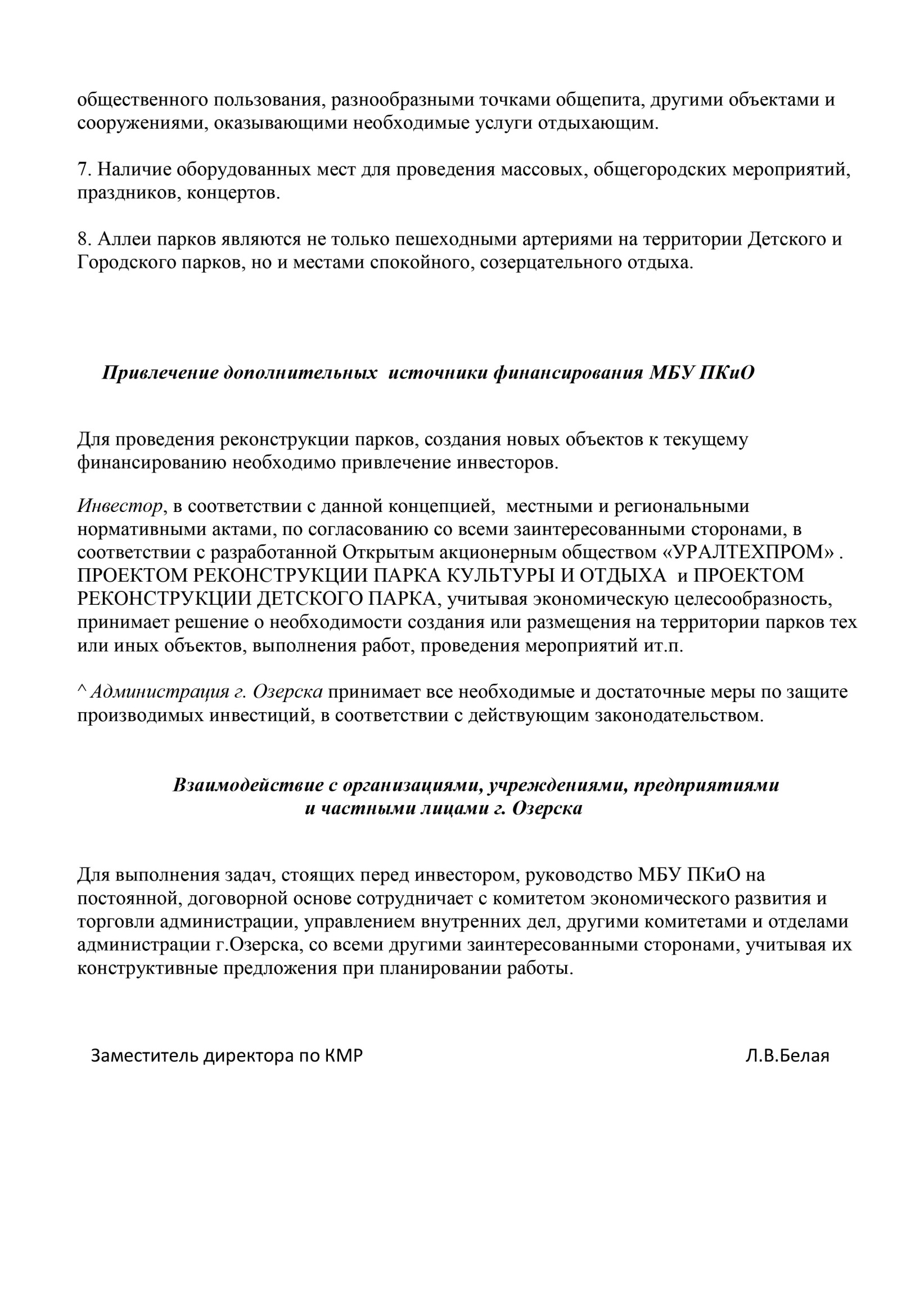 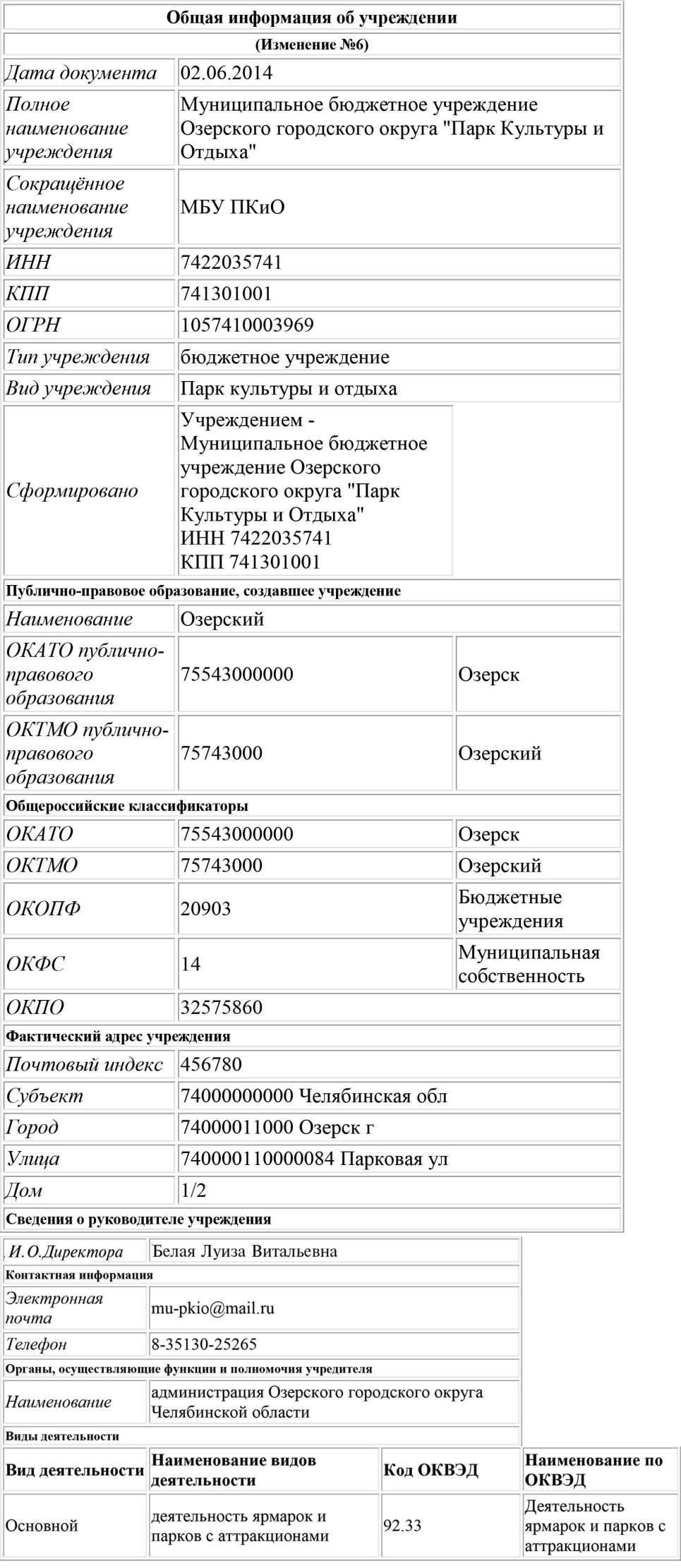 